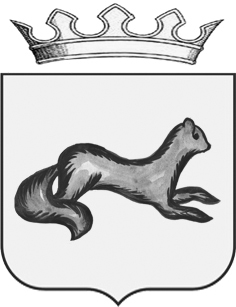 АДМИНИСТРАЦИЯ ОБОЯНСКОГО РАЙОНАКУРСКОЙ ОБЛАСТИРАСПОРЯЖЕНИЕот  10.09.2020 № 220- р                                                                                                             г. ОбояньО создании комиссии для обследования и приемке работ по капитальному ремонту кровли здания МБУК «Обоянский РДНТ»	В целях организации выполнения приемки качества выполненных работ  по капитальному ремонту кровли здания МБУК «Обоянский РДНТ» за счет средств государственной программы Курской области «Развитие культуры в Курской области»:	1. Создать комиссию для обследования и приемке работ по капитальному ремонту кровли здания МБУК «Обоянский РДНТ» и утвердить ее состав.	2. Контроль исполнения настоящего распоряжения возложить на заместителя Главы Администрации Обоянского района – Управляющего делами Т.В. Бабаскину.	3. Распоряжение вступает в силу со дня подписания.Глава  Обоянского  района                                                                В.Н.ЖилинЛукьянчикова Н.В.(47141) 2-17-38Приложениек распоряжениюАдминистрации Обоянского района Курской областиот 10.09.2020 № 220-рСостав комиссии для обследования и приемке работ по капитальному ремонту кровли здания МБУК «Обоянский РДНТ»Бабаскина Т.В.- заместитель Главы Администрации Обоянского района – Управляющий деламиПереверзев А.Н.- начальник отдела строительства, промышленности, транспорта,  связи, ЖКХ, архитектуры и градостроительства Администрации Обоянского районаЛукьянчикова Н.В.- и.о. начальника Управления культуры, молодежной политики, физической культуры и спорта Администрации Обоянского районаМиненкова В.Г.- директор муниципального бюджетного учреждения культуры «Обоянский районный Дом народного творчества» Череповский В.П.- рабочий по обслуживанию здания МКУ Управление ОДОМС Обоянского района 